      DEBRECENI REFORMÁTUS KOLLÉGIUM 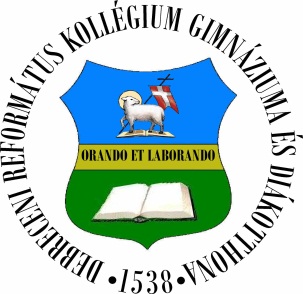     GIMNÁZIUMA ÉS DIÁKOTTHONA                            4026  Debrecen, Péterfia utca 1-7. 		                          Telefon: (52) 614-896, fax: (52) 614-930     	E-mail: refi@drkg.hu   	Honlap: www.drkg.hu   	       OM azonosító: 03120_______________________________________________________________Regionális tehetségkutató nyelvi versenyEgyéni jelentkezési lap Jelentkezem a Debreceni Református Kollégium által meghirdetett tehetségkutató versenyre angol nyelvből.Név:	Lakcím:	E-mail cím/telefonszám: __________________________________________________Az iskola neve, címe:	Felkészítő tanár neve:	 Az írásbeli vizsga választott helyszíne (kérjük aláhúzni!):
                   Vésztő                Mátészalka               DebrecenJelentkezési határidő: 2019. október 07.Kérjük a jelentkezési lapot az alábbi címre, fax-számra vagy e-mail címre visszaküldeni:Debreceni Református Kollégium Gimnáziuma és Diákotthona 4026 Debrecen, Péterfia utca 1-7.Telefax: (52) 614-930refi@drkg.hu